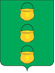 ГЛАВА
 ГОРОДСКОГО ОКРУГА КОТЕЛЬНИКИ
 МОСКОВСКОЙ ОБЛАСТИРАСПОРЯЖЕНИЕ20.02.2023 № 57-РГг. КотельникиО внесении изменений в утвержденный перечень кодов целей, имеющих целевое назначение, предоставляемых из бюджета городского округа Котельники Московской области за счет межбюджетных трансфертов муниципальным бюджетными автономным учреждениям на 2023 годВ соответствии с решением Совета депутатов городского округа Котельники Московской области от 13.12.2022 № 7/57 «О бюджете городского округа Котельники Московской области на 2023 год и на плановый период 2024 и 2025 годов», распоряжаюсь:1. Внести изменения в перечень кодов целей, имеющих целевое назначение, предоставляемых из бюджета городского округа Котельники Московской области     за счет межбюджетных трансфертов муниципальным бюджетным и автономным учреждениям на 2023 год, утвержденный распоряжением главы городского округа Котельники Московской области от 22.12.2022 № 580-РГ «Об утверждении перечня кодов целей, имеющих целевое назначение, предоставляемых из бюджета городского округа Котельники Московской области за счет межбюджетных трансфертов муниципальным бюджетным и автономным учреждениям на 2023 год», изложив его в новой редакции, согласно приложению к настоящему распоряжению. 2. Настоящее распоряжение вступает в силу с момента его подписания.3. Контроль за исполнением настоящего распоряжения возложить на заместителя главы администрации городского округа Котельники Московской области Галузо М.В.Глава городского округа                                                                                 С.А. ЖигалкинПеречень кодов целей, имеющих целевое назначение, предоставляемых из бюджета городского округа Котельники Московской области за счет межбюджетных трансфертов муниципальным бюджетным и автономным учреждениям на 2023 год ПриложениеУТВЕРЖДЕНраспоряжением главы городского округа Котельники Московской областиот 22.12.2022 № 580-РГ(в редакции распоряжения главы городского округа Котельники Московской области от 20.02.2023 № 57-РГ)Наименование целевой субсидиякод12Субсидия за счет субсидии бюджетам муниципальных образований Московской области на мероприятия по организации отдыха детей в каникулярное время 001230908Субсидия на ежемесячное денежное вознаграждение за классное руководство педагогическим работникам муниципальных общеобразовательных организаций 001230911Субсидия за счет субвенции бюджетам муниципальных образований Московской области на приобретение учебников и учебных пособий, средств обучения, игр, игрушек001230912Субсидия за счет субсидии из бюджета Московской области на государственную поддержку отрасли культуры (модернизация библиотек в части комплектования книжных фондов муниципальных общедоступных библиотек)001230918Субсидия за счет субвенции бюджетам муниципальных образований Московской области на выплату компенсаций  работникам муниципальных образовательных учреждений в Московской области, привлекаемым к проведению государственной итоговой аттестации в пунктах проведения экзаменов001230927Субсидия муниципальным учреждениям на реализацию проектов граждан, сформированных в рамках практик инициативного бюджетирования 001230932Субсидия за счет субвенции бюджетам муниципальных образований Московской области на выплату пособия педагогическим работникам муниципальных образовательных организаций - молодым специалистам001230947Субсидия на обеспечение деятельности советников директора по воспитанию и взаимодействию с детскими общественными объединениями в муниципальных общеобразовательных организациях001230948Субсидия за счет субвенции бюджетам муниципальных образований Московской области на выплату ежемесячных доплат педагогическим работникам и заместителям директоров  муниципальных образовательных организаций  городского округа Котельники Московской области, которые по результатам оценки эффективности механизмов управления качеством образовательных результатов и  эффективности механизмов управления качеством образовательной деятельности, заняли зеленую зону001230951Субсидия за счет субвенции бюджетам муниципальных образований Московской области на оплату труда работников муниципальных общеобразовательных организаций, осуществляющих обучение по дополнительным общеобразовательным программам001230953